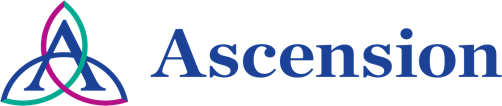 Continuing Education/Continuing Medical Education (CE/CME)Multidisciplinary Trauma Case Conference, Multidisciplinary Trauma Case Conference - 5/4/2021, Multidisciplinary Trauma Case Conference - 5/11/2021, Multidisciplinary Trauma Case Conference - 5/18/2021, Multidisciplinary Trauma Case Conference - 5/25/2021, Multidisciplinary Trauma Case Conference - 6/1/2021, Multidisciplinary Trauma Case Conference - 6/8/2021, Multidisciplinary Trauma Case Conference - 6/15/2021, Multidisciplinary Trauma Case Conference - 6/22/2021, Multidisciplinary Trauma Case Conference - 6/29/2021, Multidisciplinary Trauma Case Conference - 7/6/2021, Multidisciplinary Trauma Case Conference - 7/13/2021, Multidisciplinary Trauma Case Conference - 7/20/2021, Multidisciplinary Trauma Case Conference - 7/27/2021, Multidisciplinary Trauma Case Conference - 8/3/2021, Multidisciplinary Trauma Case Conference - 8/10/2021, Multidisciplinary Trauma Case Conference - 8/17/2021, Multidisciplinary Trauma Case Conference - 8/24/2021, Multidisciplinary Trauma Case Conference - 8/31/2021, Multidisciplinary Trauma Case Conference - 9/7/2021, Multidisciplinary Trauma Case Conference - 9/14/2021, Multidisciplinary Trauma Case Conference - 9/21/2021, Multidisciplinary Trauma Case Conference - 9/28/2021, Multidisciplinary Trauma Case Conference - 10/5/2021, Multidisciplinary Trauma Case Conference - 10/12/2021, Multidisciplinary Trauma Case Conference - 10/19/2021, Multidisciplinary Trauma Case Conference - 10/26/2021, Multidisciplinary Trauma Case Conference - 11/2/2021, Multidisciplinary Trauma Case Conference - 11/9/2021, Multidisciplinary Trauma Case Conference - 11/16/2021, Multidisciplinary Trauma Case Conference - 11/23/2021, Multidisciplinary Trauma Case Conference - 11/30/2021, Multidisciplinary Trauma Case Conference - 12/7/2021, Multidisciplinary Trauma Case Conference - 12/14/2021, Multidisciplinary Trauma Case Conference - 12/21/2021, Multidisciplinary Trauma Case Conference - 12/28/2021, Multidisciplinary Trauma Case Conference - 1/4/2022, Multidisciplinary Trauma Case Conference - 1/11/2022, Multidisciplinary Trauma Case Conference - 1/18/2022, Multidisciplinary Trauma Case Conference - 1/25/2022, Multidisciplinary Trauma Case Conference - 2/1/2022, Multidisciplinary Trauma Case Conference - 2/8/2022, Multidisciplinary Trauma Case Conference - 2/15/2022, Multidisciplinary Trauma Case Conference - 2/22/2022, Multidisciplinary Trauma Case Conference - 3/1/2022, Multidisciplinary Trauma Case Conference - 3/8/2022, Multidisciplinary Trauma Case Conference - 3/15/2022, Multidisciplinary Trauma Case Conference - 3/22/2022, Multidisciplinary Trauma Case Conference - 3/29/2022, Multidisciplinary Trauma Case Conference - 4/5/2022, Multidisciplinary Trauma Case Conference - 4/12/2022, Multidisciplinary Trauma Case Conference - 4/19/2022, Multidisciplinary Trauma Case Conference - 4/26/2022, Multidisciplinary Trauma Case Conference - 5/3/2022, Multidisciplinary Trauma Case Conference - 5/10/2022, Multidisciplinary Trauma Case Conference - 5/17/2022, Multidisciplinary Trauma Case Conference - 5/24/2022, Multidisciplinary Trauma Case Conference - 5/31/2022, Multidisciplinary Trauma Case Conference - 6/7/2022, Multidisciplinary Trauma Case Conference - 6/14/2022, Multidisciplinary Trauma Case Conference - 6/21/2022, Multidisciplinary Trauma Case Conference - 6/28/2022, Multidisciplinary Trauma Case Conference - 7/5/2022, Multidisciplinary Trauma Case Conference - 7/12/2022, Multidisciplinary Trauma Case Conference - 7/19/2022, Multidisciplinary Trauma Case Conference - 7/26/2022, Multidisciplinary Trauma Case Conference - 8/2/2022, Multidisciplinary Trauma Case Conference - 8/9/2022, Multidisciplinary Trauma Case Conference - 8/16/2022, Multidisciplinary Trauma Case Conference - 8/23/2022, Multidisciplinary Trauma Case Conference - 8/30/2022, Multidisciplinary Trauma Case Conference - 9/6/2022, Multidisciplinary Trauma Case Conference - 9/13/2022, Multidisciplinary Trauma Case Conference - 9/20/2022, Multidisciplinary Trauma Case Conference - 9/27/2022, Multidisciplinary Trauma Case Conference - 10/4/2022, Multidisciplinary Trauma Case Conference - 10/11/2022, Multidisciplinary Trauma Case Conference - 10/18/2022, Multidisciplinary Trauma Case Conference - 10/25/2022, Multidisciplinary Trauma Case Conference - 11/1/2022, Multidisciplinary Trauma Case Conference - 11/8/2022, Multidisciplinary Trauma Case Conference - 11/15/2022, Multidisciplinary Trauma Case Conference - 11/22/2022, Multidisciplinary Trauma Case Conference - 11/29/2022, Multidisciplinary Trauma Case Conference - 12/6/2022, Multidisciplinary Trauma Case Conference - 12/13/2022, Multidisciplinary Trauma Case Conference - 12/20/2022, Multidisciplinary Trauma Case Conference - 12/27/2022, Multidisciplinary Trauma Case Conference - 1/3/2023, Multidisciplinary Trauma Case Conference - 1/10/2023, Multidisciplinary Trauma Case Conference - 1/17/2023, Multidisciplinary Trauma Case Conference - 1/24/2023, Multidisciplinary Trauma Case Conference - 1/31/2023, Multidisciplinary Trauma Case Conference - 2/7/2023, Multidisciplinary Trauma Case Conference - 2/14/2023, Multidisciplinary Trauma Case Conference - 2/21/2023, Multidisciplinary Trauma Case Conference - 2/28/2023, Multidisciplinary Trauma Case Conference - 3/7/2023, Multidisciplinary Trauma Case Conference - 3/14/2023, Multidisciplinary Trauma Case Conference - 3/21/2023, Multidisciplinary Trauma Case Conference - 3/28/2023, Multidisciplinary Trauma Case Conference - 4/4/2023, Multidisciplinary Trauma Case Conference - 4/11/2023, Multidisciplinary Trauma Case Conference - 4/18/2023, Multidisciplinary Trauma Case Conference - 4/25/2023, Multidisciplinary Trauma Case Conference - 5/2/2023, Multidisciplinary Trauma Case Conference - 5/9/2023, Multidisciplinary Trauma Case Conference - 5/16/2023, Multidisciplinary Trauma Case Conference - 5/23/2023, Multidisciplinary Trauma Case Conference - 5/30/2023, Multidisciplinary Trauma Case Conference - 6/6/2023, Multidisciplinary Trauma Case Conference - 6/13/2023, Multidisciplinary Trauma Case Conference - 6/20/2023, Multidisciplinary Trauma Case Conference - 6/27/2023, Multidisciplinary Trauma Case Conference - 7/4/2023, Multidisciplinary Trauma Case Conference - 7/11/2023, Multidisciplinary Trauma Case Conference - 7/18/2023, Multidisciplinary Trauma Case Conference - 7/25/2023, Multidisciplinary Trauma Case Conference - 8/1/2023, Multidisciplinary Trauma Case Conference - 8/8/2023, Multidisciplinary Trauma Case Conference - 8/15/2023, Multidisciplinary Trauma Case Conference - 8/22/2023, Multidisciplinary Trauma Case Conference - 8/29/2023, Multidisciplinary Trauma Case Conference - 9/5/2023, Multidisciplinary Trauma Case Conference - 9/12/2023, Multidisciplinary Trauma Case Conference - 9/19/2023, Multidisciplinary Trauma Case Conference - 9/26/2023, Multidisciplinary Trauma Case Conference - 10/3/2023, Multidisciplinary Trauma Case Conference - 10/10/2023, Multidisciplinary Trauma Case Conference - 10/17/2023, Multidisciplinary Trauma Case Conference - 10/24/2023, Multidisciplinary Trauma Case Conference - 10/31/2023, Multidisciplinary Trauma Case Conference - 11/7/2023, Multidisciplinary Trauma Case Conference - 11/14/2023, Multidisciplinary Trauma Case Conference - 11/21/2023, Multidisciplinary Trauma Case Conference - 11/28/2023, Multidisciplinary Trauma Case Conference - 12/5/2023, Multidisciplinary Trauma Case Conference - 12/12/2023, Multidisciplinary Trauma Case Conference - 12/19/2023, Multidisciplinary Trauma Case Conference - 12/26/2023, Multidisciplinary Trauma Case Conference - 1/2/2024, Multidisciplinary Trauma Case Conference - 1/9/2024, Multidisciplinary Trauma Case Conference - 1/16/2024, Multidisciplinary Trauma Case Conference - 1/23/2024, Multidisciplinary Trauma Case Conference - 1/30/2024, Multidisciplinary Trauma Case Conference - 2/6/2024, Multidisciplinary Trauma Case Conference - 2/13/2024, Multidisciplinary Trauma Case Conference - 2/20/2024, Multidisciplinary Trauma Case Conference - 2/27/2024, Multidisciplinary Trauma Case Conference - 3/5/2024, Multidisciplinary Trauma Case Conference - 3/12/2024, Multidisciplinary Trauma Case Conference - 3/19/2024, Multidisciplinary Trauma Case Conference - 3/26/2024, Multidisciplinary Trauma Case Conference - 4/2/2024, Multidisciplinary Trauma Case Conference - 4/9/2024, Multidisciplinary Trauma Case Conference - 4/16/2024, Multidisciplinary Trauma Case Conference - 4/23/2024, Multidisciplinary Trauma Case Conference - 4/30/2024WHEN:		May 4, 2021 — 12:00 PMPresentation purpose:This program will be held every Tuesday from 12:00 PM to 1:00 PM EST in the Trauma ICU Classroom 1All are welcome.Retrospective trauma case study review will be presented.  Participants will have the opportunity to critique each case to offer any improvements or to confirm that the case was competent.  By doing this, caregivers will use this knowledge for the care of future trauma patients.  This program meets the Indiana Health Professions Bureau guidelines to provide 1 continuing education credit for Respiratory Therapists.


, This program will be held every Tuesday in the Trauma ICU Classroom 1All are welcome.Retrospective trauma case study review will be presented.  Participants will have the opportunity to critique each case to offer any improvements or to confirm that the case was competent.  By doing this, caregivers will use this knowledge for the care of future trauma patients.  This program meets the Indiana Health Professions Bureau guidelines to provide 1 continuing education credit for Respiratory Therapists.

Learning objectives:1 Review unusual/ complex trauma patients to debrief and identify what went well and how the care could have been improved.2 Describe the knowledge base and role of each team member to facilitate improved teamwork and communication among the multidisciplinary team when caring for the trauma patient.3 Apply the knowledge that they acquire during these case studies to develop  a more effective and efficient plan of care.Target audience:This activity is designed for the interdisciplinary audience including the following:Specialties: Emergency Medicine, Family Medicine, General Medicine, SurgeryProfessions: Physician, Non-Physician, Physician Assistant, Pharmacist, Nurse, Advanced Practice Nurse, OtherAccreditationIn support of improving patient care, Ascension is jointly accredited by the Accreditation Council for Continuing Medical Education (ACCME), the Accreditation Council for Pharmacy Education (ACPE), and the American Nurses Credentialing Center (ANCC), to provide continuing education for the healthcare team.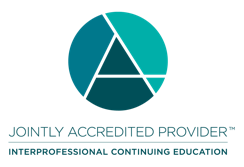 Credit designation: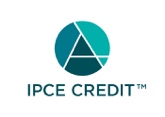 This activity was planned by and for the healthcare team, and learners will receive 1.00 IPCE credit(s) for learning and change.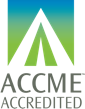 Ascension designates this Live Activity for a maximum of 1.00 AMA PRA Category 1 Credit(s)™. Physicians should claim only the credit commensurate with the extent of their participation in the activity.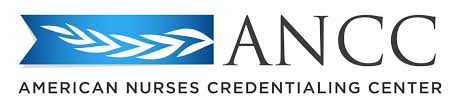 This activity is awarded 1.00 ANCC contact hour(s). (based on 60 minutes per contact hour)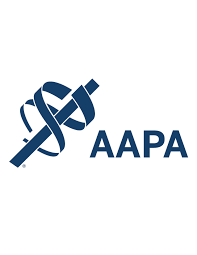 Ascension has been authorized by the American Academy of PAs (AAPA) to award AAPA Category 1 CME credit for activities planned in accordance with AAPA CME Criteria. This activity is designated for 1.00 AAPA Category 1 CME credits. PAs should only claim credit commensurate with the extent of their participation.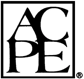 This knowledge-based activity qualifies for 1.00 contact hours of continuing pharmacy education credit. Pharmacy CE credits will be submitted electronically to the NABP upon successful completion of the activity.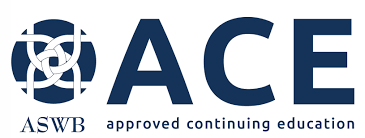 Faculty/Course Director/Planners:Ascension has selected all faculty participating in this activity. It is the policy of Ascension that all CE/CME planning committees, faculty, authors, editors, and staff disclose relationships with commercial interests upon nomination or invitation of participation. Disclosure documents are reviewed for potential conflicts of interest and if relevant, they are resolved prior to confirmation of participation. Only those participants who have no conflict of interest or who agreed to an identified resolution process prior to their participation were involved in this activity.Conflict of Interest:In accordance with the ACCME Standards for Commercial Support, it is the policy of Ascension to ensure balance, independence, objectivity and scientific rigor in all CE/CME activities.Full disclosure of conflicts and conflict resolution will be made in writing via handout materials or syllabus.Commercial Interest:No commercial interest was received for this CE/CME activity.Name of individualIndividual's role in activityName of commercial interest/Nature of relationshipKristin Wagner, BSNNurse PlannerNo Disclosure - 01/01/1900Ian Ferries, MDFacultyNothing to disclose - 04/30/2021John Andrew Isch, MDFacultyNothing to disclose - 04/30/2021Lewis Jacobson, MDFacultyNothing to disclose - 04/30/2021Gregory Roberts, MDFacultyNothing to disclose - 04/30/2021Michael Rowe, MDFacultyNothing to disclose - 04/30/2021Jonathan Saxe, MDFacultyNothing to disclose - 04/30/2021